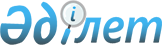 Қарасу ауданының 2015-2017 жылдарға арналған аудандық бюджеті туралыҚостанай облысы Қарасу ауданы мәслихатының 2014 жылғы 24 желтоқсандағы № 252 шешімі. Қостанай облысының Әділет департаментінде 2015 жылғы 9 қаңтарда № 5283 болып тіркелді

      "Қазақстан Республикасындағы жергiлiктi мемлекеттік басқару және өзін-өзі басқару туралы" Қазақстан Республикасының 2001 жылғы 23 қаңтардағы Заңының 6-бабының 1-тармағының 1) тармақшасына сәйкес, Қарасу аудандық мәслихаты ШЕШІМ ҚАБЫЛДАДЫ:



      1. 2015-2017 жылдарға арналған Қарасу ауданының аудандық бюджеті тиісінше 1, 2 және 3-қосымшаларға сәйкес, оның ішінде 2015 жылға мынадай көлемдерде бекітілсін:

      1) кірістер – 2570453,9 мың теңге, оның iшiнде:

      салықтық түсімдер бойынша – 733780,0 мың теңге;

      салықтық емес түсімдер бойынша – 18134,0 мың теңге;

      негізгі капиталды сатудан түсетін түсімдер бойынша – 7716,0 мың теңге;

      трансферттер түсімі бойынша – 1810823,9 мың теңге;

      2) шығындар – 2592775,6 мың теңге;

      3) таза бюджеттiк кредиттеу – 36714,0 мың теңге, оның iшiнде:

      бюджеттiк кредиттер – 46565,0 мың теңге;

      бюджеттiк кредиттердi өтеу – 9851,0 мың теңге;

      4) қаржы активтерімен операциялар бойынша сальдо – 0,0 теңге, оның ішінде:

      қаржы активтерін сатып алу – 0,0 теңге;

      5) бюджет тапшылығы (профициті) – -59035,7 мың теңге;

      6) бюджет тапшылығын қаржыландыру (профицитін пайдалану) – 59035,7 мың теңге.

      Ескерту. 1-тармақ жаңа редакцияда - Қостанай облысы Қарасу ауданы мәслихатының 23.11.2015 № 323 шешімімен (01.01.2015 бастап қолданысқа енгізіледі).



      2. 2015 жылға арналған аудан бюджетінде облыстық бюджеттен берілетін субвенциялар көлемі 1 532 475,0 мың теңге сомасында қарастырылғаны ескерілсін.



      3. 2015 жылға арналған аудан бюджетінде республикалық бюджеттен ағымдағы нысаналы трансферттердің түсімдері қарастырылғаны ескерілсін, оның ішінде:

      1) мектепке дейінгі білім беру ұйымдарында мемлекеттік білім беру тапсырысын іске асыруға;

      2) үш деңгейлі жүйе бойынша біліктілікті арттырудан өткен мұғалімдерге төленетін еңбекақыны арттыруға;

      3) мемлекеттік атаулы әлеуметтік көмек төлеуге;

      4) 18 жасқа дейінгі балаларға мемлекеттік жәрдемақылар төлеу үшін;

      5) әлеуметтік қорғау және тұрғындарға көмек көрсету;

      6) Ұлы Отан соғысындағы Жеңістің жетпіс жылдығына арналған іс – шараларды өткізуге;

      7) мемлекеттік мекемелердің мемлекеттік қызметшілер болып табылмайтын жұмыскерлерінің, сондай-ақ жергілікті бюджеттерден қаржыландырылатын мемлекеттік қазыналық кәсіпорындар жұмыскерлерінің лауазымдық айлықақыларына ерекше еңбек жағдайлары үшін ай сайынғы үстемеақы төлеуге;

      8) алып тасталды - Қостанай облысы Қарасу ауданы мәслихатының 20.03.2015 № 267 шешімімен (01.01.2015 бастап қолданысқа енгізіледі);

      9) жергілікті атқарушы органдардың агроөнеркәсіптік кешен бөлімшелерін ұстауға;

      10) азаматтық халық актілерін тіркеу бөлімдерінің штат санын ұстауға.

      Ескерту. 3-тармаққа өзгерістер енгізілді - Қостанай облысы Қарасу ауданы мәслихатының 20.03.2015 № 267 шешімімен (01.01.2015 бастап қолданысқа енгізіледі).



      4. 2015 жылға арналған аудан бюджетінде республикалық бюджеттен Жұмыспен қамту 2020 жол картасын іске асыруға қаражаттардың түсімдері қарастырылғаны ескерілсін, оның ішінде:

      1) Жұмыспен қамту 2020 жол картасының іс – шараларын жүзеге асыруға арналған;

      2) Жұмыспен қамту 2020 жол картасының екінші бағыты шеңберінде қатысушылар іске асырып жатқан жобалар үшін жабдықтарын сатып алуға.

      Көрсетілген трансферттерді бөлу Қарасу ауданы әкімдігінің қаулысы негізінде жүзеге асырылады.



      5. 2015 жылға арналған аудан бюджетінде мамандарға әлеуметтік қолдау шараларын іске асыру үшін жергілікті атқарушы органдарға бюджеттік кредиттер, республикалық бюджеттен қаражаттардың түсімдері қарастырылғаны ескерілсін.



      6. 2015 жылға арналған аудан бюджетінде сумен жабдықтау жүйесін дамытуға нысаналы трансферттер сома түсімі және облыстық бюджеттен бірлесіп қаржыландыру қарастырылғаны ескерілсін.



      7. 2015 жылға арналған аудан бюджетінде нысаналы ағымдағы трансферттер және облыстық бюджеттен дамуға арналған қарастырылғаны ескерілсін, оның ішінде:

      1) аудандар және қалалар деңгейіне ақшалай қаражаттарды ағымдағы шотына арқылы патронат тәрбиешілерге еңбекақы төлеу бойынша функцияларды беруге байланысты патронат тәрбиешілерге берілген баланы (балаларды) ұстауға;

      2) алып тасталды - Қостанай облысы Қарасу ауданы мәслихатының 20.10.2015 № 314 шешімімен (01.01.2015 бастап қолданысқа енгізіледі);

      3) Ұлы Отан соғысы қатысушыларының мен мүгедектерінің тұрмыстық қажеттіліктеріне әлеуметтік көмек мөлшерін 6-дан 10 айлық есептік көрсеткішке дейін ұлғайтуға;

      4) аудандар және қалалар деңгейіне аудандық және қалалық мамандандырылмаған балалар мен жасөспірімдер спорт мектептерін қызметін қамтамасыз ету бойынша функцияларды беруге байланысты балалар мен жасөспірімдер спорт мектептерін ұстауға;

      5) сумен жабдықтау жүйелерін дамытуға;

      6) аудандық маңызы бар автомобиль жолдарын қысқы ұстауына;

      7) жануарлардың энзоотикалық аурулары бойынша іс-шараларды жүргізу.

      Ескерту. 7-тармаққа өзгерістер енгізілді - Қостанай облысы Қарасу ауданы мәслихатының 20.10.2015 № 314 шешімімен (01.01.2015 бастап қолданысқа енгізіледі).



      8. Қарасу ауданы жергілікті атқарушы органының 2015 жылға арналған резерві 4 800,0 мың теңге сомасында бекітілсін, оның ішінде:

      жедел шығындарға 4 800 мың теңге сомасында.



      9. 2015-2017 жылдарға арналған ауылдар мен ауылдық округтердің бюджеттік бағдарламаларының тізбесі 4-қосымшаға сәйкес бекітілсін.



      10. 2015 жылға арналған аудандық бюджетті атқару процесінде секвестрлеуге жатпайтын бюджеттік бағдарламалардың тізбесі 5-қосымшаға сәйкес бекітілсін.



      11. Осы шешім 2015 жылдың 1 қаңтарынан бастап қолданысқа енгізіледі.      Он үшінші сессияның төрағасы,

      Қарасу аудандық мәслихатының хатшысы       С. Қазиев

 

Мәслихаттың          

2014 жылғы 24 желтоқсандағы  

№ 252 шешіміне 1-қосымша    2015 жылға арналған аудандық бюджеті      Ескерту. 1-қосымша жаңа редакцияда - Қостанай облысы Қарасу ауданы мәслихатының 23.11.2015 № 323 шешімімен (01.01.2015 бастап қолданысқа енгізіледі).

Мәслихаттың          

2014 жылғы 24 желтоқсандағы  

№ 252 шешіміне 2-қосымша    2016 жылға арналған аудандық бюджеті      Ескерту. 2-қосымша жаңа редакцияда - Қостанай облысы Қарасу ауданы мәслихатының 01.06.2015 № 283 шешімімен (01.01.2015 бастап қолданысқа енгізіледі).

Мәслихаттың          

2014 жылғы 24 желтоқсандағы  

№ 252 шешіміне 3-қосымша    2017 жылға арналған аудандық бюджеті

Мәслихаттың          

2014 жылғы 24 желтоқсандағы  

№ 252 шешіміне 4-қосымша    2015-2017 жылдарға арналған ауылдар мен ауылдық округтердің бюджеттік бағдарламаларының тізбесі      Ескерту. 4-қосымша жаңа редакцияда - Қостанай облысы Қарасу ауданы мәслихатының 23.11.2015 № 323 шешімімен (01.01.2015 бастап қолданысқа енгізіледі).

Мәслихаттың          

2014 жылғы 24 желтоқсандағы  

№ 252 шешіміне 5-қосымша    2015 жылға арналған аудандық бюджетті атқару процесінде секвестерлеуге жатпайтын жергілікті бюджеттік бағдарламалардың тізбесі
					© 2012. Қазақстан Республикасы Әділет министрлігінің «Қазақстан Республикасының Заңнама және құқықтық ақпарат институты» ШЖҚ РМК
				СанатыСанатыСанатыСанатыСанатыСомасы,

мың теңгеСыныбыСыныбыСыныбыСыныбыСомасы,

мың теңгеІшкі сыныбыІшкі сыныбыІшкі сыныбыСомасы,

мың теңгеЕрекшелігіЕрекшелігіСомасы,

мың теңгеАтауыСомасы,

мың теңге1. Кірістер2570453,91Салықтық түсімдер733780,0101Табыс салығы256790,01012Жеке табыс салығы256790,0103Әлеуметтік салық169396,01031Әлеуметтік салық169396,0104Меншікке салынатын салықтар161560,01041Мүлікке салынатын салықтар95189,01043Жер салығы7403,01044Көлік құралдарына салынатын салық41045,01045Бірыңғай жер салығы17923,0105Тауарларға, жұмыстарға және қызметтерге салынатын iшкi салықтар143286,01052Акциздер2525,01053Табиғи және басқа да ресурстарды пайдаланғаны үшiн түсетiн түсiмдер124230,01054Кәсіпкерлік және кәсіби қызметті жүргізгені үшін алынатын алымдар16357,01055Ойын бизнесіне салық174,0107Басқа да салықтар43,01071Басқа да салықтар43,0108Заңдық маңызы бар әрекеттерді жасағаны және (немесе) оған уәкілеттігі бар мемлекеттік органдар немесе лауазымды адамдар құжаттар бергені үшін алынатын міндетті төлемдер2705,01081Мемлекеттік баж2705,02Салықтық емес түсімдер18134,0201Мемлекеттік меншіктен түсетін кірістер544,02015Мемлекет меншігіндегі мүлікті жалға беруден түсетін кірістер544,0206Басқа да салықтық емес түсімдер17590,02061Басқа да салықтық емес түсімдер17590,03Негізгі капиталды сатудан түсетін түсімдер7716,0303Жерді және материалдық емес активтерді сату7716,03031Жерді сату7716,04Трансферттердің түсімдері1810823,9402Мемлекеттік басқарудың жоғары тұрған органдарынан түсетін трансферттер1810823,94022Облыстық бюджеттен түсетін трансферттер1810823,9Функционалдық топФункционалдық топФункционалдық топФункционалдық топФункционалдық топСомасы,

мың теңгеКіші функцияКіші функцияКіші функцияКіші функцияСомасы,

мың теңгеБюджеттік бағдарламалардың әкімшісіБюджеттік бағдарламалардың әкімшісіБюджеттік бағдарламалардың әкімшісіСомасы,

мың теңгеБағдарламаБағдарламаСомасы,

мың теңгеАтауыСомасы,

мың теңгеІІ. Шығындар2592775,601Жалпы сипаттағы мемлекеттік қызметтер292936,61Мемлекеттік басқарудың жалпы функцияларын орындайтын өкілді, атқарушы және басқа органдар238823,9112Аудан (облыстық маңызы бар қала) мәслихатының аппараты12684,8001Аудан (облыстық маңызы бар қала) мәслихатының қызметін қамтамасыз ету жөніндегі қызметтер12684,8122Аудан (облыстық маңызы бар қала) әкімінің аппараты69139,4001Аудан (облыстық маңызы бар қала) әкімінің қызметін қамтамасыз ету жөніндегі қызметтер69040,9003Мемлекеттік органның күрделі шығыстары98,5123Қаладағы аудан, аудандық маңызы бар қала, кент, ауыл, ауылдық округ әкімінің аппараты156999,7001Қаладағы аудан, аудандық маңызы бар қала, кент, ауыл, ауылдық округ әкімінің қызметін қамтамасыз ету жөніндегі қызметтер156999,72Қаржылық қызмет15235,1452Ауданның (облыстық маңызы бар қаланың) қаржы бөлімі15235,1001Ауданның (облыстық маңызы бар қаланың) бюджетін орындау және коммуналдық меншігін басқару саласындағы мемлекеттік саясатты іске асыру жөніндегі қызметтер13619,9003Салық салу мақсатында мүлікті бағалауды жүргізу739,1010Жекешелендіру, коммуналдық меншікті басқару, жекешелендіруден кейінгі қызмет және осыған байланысты дауларды реттеу876,15Жоспарлау және статистикалық қызмет9786,4453Ауданның (облыстық маңызы бар қаланың) экономика және бюджеттік жоспарлау бөлімі9786,4001Экономикалық саясатты, мемлекеттік жоспарлау жүйесін қалыптастыру және дамыту саласындағы мемлекеттік саясатты іске асыру жөніндегі қызметтер9786,49Жалпы сипаттағы өзге де мемлекеттiк қызметтер29091,2454Ауданның (облыстық маңызы бар қаланың) кәсіпкерлік және ауыл шаруашылығы бөлімі22132,3001Жергілікті деңгейде кәсіпкерлікті және ауыл шаруашылығын дамыту саласындағы мемлекеттік саясатты іске асыру жөніндегі қызметтер22132,3458Ауданның (облыстық маңызы бар қаланың) тұрғын үй-коммуналдық шаруашылығы, жолаушылар көлігі және автомобиль жолдары бөлімі6958,9001Жергілікті деңгейде тұрғын үй-коммуналдық шаруашылығы, жолаушылар көлігі және автомобиль жолдары саласындағы мемлекеттік саясатты іске асыру жөніндегі қызметтер6958,902Қорғаныс6011,91Әскери мұқтаждар3908,9122Аудан (облыстық маңызы бар қала) әкімінің аппараты3908,9005Жалпыға бірдей әскери міндетті атқару шеңберіндегі іс-шаралар3908,92Төтенше жағдайлар жөніндегі жұмыстарды ұйымдастыру2103,0122Аудан (облыстық маңызы бар қала) әкімінің аппараты2103,0006Аудан (облыстық маңызы бар қала) ауқымындағы төтенше жағдайлардың алдын алу және оларды жою2103,004Білім беру1785063,81Мектепке дейінгі тәрбие және оқыту155621,8464Ауданның (облыстық маңызы бар қаланың) білім бөлімі155621,8009Мектепке дейінгі тәрбие мен оқыту ұйымдарының қызметін қамтамасыз ету69349,8040Мектепке дейінгі білім беру ұйымдарында мемлекеттік білім беру тапсырысын іске асыруға86272,02Бастауыш, негізгі орта және жалпы орта білім беру1475027,3464Ауданның (облыстық маңызы бар қаланың) білім бөлімі1446434,9003Жалпы білім беру1397035,9006Балаларға қосымша білім беру49399,0465Ауданның (облыстық маңызы бар қаланың) дене шынықтыру және спорт бөлімі28592,4017Балалар мен жасөспірімдерге спорт бойынша қосымша білім беру28592,49Білім беру саласындағы өзге де қызметтер154414,7464Ауданның (облыстық маңызы бар қаланың) білім бөлімі154414,7001Жергілікті деңгейде білім беру саласындағы мемлекеттік саясатты іске асыру жөніндегі қызметтер10670,7005Ауданның (облыстық маңызы бар қаланың) мемлекеттік бiлiм беру мекемелер үшiн оқулықтар мен оқу-әдістемелік кешендерді сатып алу және жеткiзу27259,4015Жетім баланы (жетім балаларды) және ата-аналарының қамқорынсыз қалған баланы (балаларды) күтіп-ұстауға қамқоршыларға (қорғаншыларға) ай сайынға ақшалай қаражат төлемі10188,5067Ведомстволық бағыныстағы мемлекеттік мекемелерінің және ұйымдарының күрделі шығыстары106296,106Әлеуметтiк көмек және әлеуметтiк қамсыздандыру95823,71Әлеуметтiк қамсыздандыру4397,0464Ауданның (облыстық маңызы бар қаланың) білім бөлімі4397,0030Патронат тәрбиешілерге берілген баланы (балаларды) асырап бағу4397,02Әлеуметтiк көмек62251,0451Ауданның (облыстық маңызы бар қаланың) жұмыспен қамту және әлеуметтік бағдарламалар бөлімі62251,0002Жұмыспен қамту бағдарламасы16589,0005Мемлекеттік атаулы әлеуметтік көмек3938,8007Жергілікті өкілетті органдардың шешімі бойынша мұқтаж азаматтардың жекелеген топтарына әлеуметтік көмек12035,8010Үйден тәрбиеленіп оқытылатын мүгедек балаларды материалдық қамтамасыз ету431,0014Мұқтаж азаматтарға үйде әлеуметтік көмек көрсету6661,901618 жасқа дейінгі балаларға мемлекеттік жәрдемақылар15272,8017Мүгедектерді оңалту жеке бағдарламасына сәйкес, мұқтаж мүгедектерді міндетті гигиеналық құралдармен және ымдау тілі мамандарының қызмет көрсетуін, жеке көмекшілермен қамтамасыз ету 1787,7052Ұлы Отан соғысындағы Жеңістің жетпіс жылдығына арналған іс-шараларды өткізу5534,09Әлеуметтiк көмек және әлеуметтiк қамтамасыз ету салаларындағы өзге де қызметтер29175,7451Ауданның (облыстық маңызы бар қаланың) жұмыспен қамту және әлеуметтік бағдарламалар бөлімі29175,7001Жергілікті деңгейде халық үшін әлеуметтік бағдарламаларды жұмыспен қамтуды қамтамасыз етуді іске асыру саласындағы мемлекеттік саясатты іске асыру жөніндегі қызметтер18140,8011Жәрдемақыларды және басқа да әлеуметтік төлемдерді есептеу, төлеу мен жеткізу бойынша қызметтерге ақы төлеу406,9050Мүгедектердің құқықтарын қамтамасыз ету және өмір сүру сапасын жақсарту жөніндегі іс-шаралар жоспарын іске асыру10628,007Тұрғын үй-коммуналдық шаруашылық29016,71Тұрғын үй шаруашылығы648,0458Ауданның (облыстық маңызы бар қаланың) тұрғын үй-коммуналдық шаруашылығы, жолаушылар көлігі және автомобиль жолдары бөлімі648,0003Мемлекеттік тұрғын үй қорының сақталуын ұйымдастыру648,02Коммуналдық шаруашылық3360,0466Ауданның (облыстық маңызы бар қаланың) сәулет, қала құрылысы және құрылыс бөлімі3360,0058Елді мекендердегі сумен жабдықтау және су бұру жүйелерін дамыту3360,03Елді-мекендерді абаттандыру25008,7123Қаладағы аудан, аудандық маңызы бар қала, кент, ауыл, ауылдық округ әкімінің аппараты25008,7008Елді мекендердегі көшелерді жарықтандыру11168,3009Елді мекендердің санитариясын қамтамасыз ету5638,8010Жерлеу орындарын ұстау және туыстары жоқ адамдарды жерлеу395,0011Елді мекендерді абаттандыру мен көгалдандыру7806,608Мәдениет, спорт, туризм және ақпараттық кеңістік175926,11Мәдениет саласындағы қызмет70503,6455Ауданның (облыстық маңызы бар қаланың) мәдениет және тілдерді дамыту бөлімі70503,6003Мәдени-демалыс жұмысын қолдау70503,62Спорт25520,1465Ауданның (облыстық маңызы бар қаланың) дене шынықтыру және спорт бөлімі25520,1001Жергілікті деңгейде дене шынықтыру және спорт саласындағы мемлекеттік саясатты іске асыру жөніндегі қызметтер7988,1005Ұлттық және бұқаралық спорт түрлерін дамыту8608,0006Аудандық (облыстық маңызы бар қалалық) деңгейде спорттық жарыстар өткiзу1617,0007Әртүрлi спорт түрлерi бойынша аудан (облыстық маңызы бар қала) құрама командаларының мүшелерiн дайындау және олардың облыстық спорт жарыстарына қатысуы7307,03Ақпараттық кеңiстiк60808,0455Ауданның (облыстық маңызы бар қаланың) мәдениет және тілдерді дамыту бөлімі53457,0006Аудандық (қалалық) кiтапханалардың жұмыс iстеуi47752,0007Мемлекеттік тілді және Қазақстан халқының басқа да тілдерін дамыту5705,0456Ауданның (облыстық маңызы бар қаланың) ішкі саясат бөлімі7351,0002Мемлекеттік ақпараттық саясат жүргізу жөніндегі қызметтер7351,09Мәдениет, спорт, туризм және ақпараттық кеңiстiктi ұйымдастыру жөнiндегi өзге де қызметтер19094,4455Ауданның (облыстық маңызы бар қаланың) мәдениет және тілдерді дамыту бөлімі7486,4001Жергілікті деңгейде тілдерді және мәдениетті дамыту саласындағы мемлекеттік саясатты іске асыру жөніндегі қызметтер7486,4456Ауданның (облыстық маңызы бар қаланың) ішкі саясат бөлімі11608,0001Жергілікті деңгейде ақпарат, мемлекеттілікті нығайту және азаматтардың әлеуметтік сенімділігін қалыптастыру саласында мемлекеттік саясатты іске асыру жөніндегі қызметтер5630,0003Жастар саясаты саласында іс-шараларды іске асыру5978,010Ауыл, су, орман, балық шаруашылығы, ерекше қорғалатын табиғи аумақтар, қоршаған ортаны және жануарлар дүниесін қорғау, жер қатынастары99340,41Ауыл шаруашылығы44043,1453Ауданның (облыстық маңызы бар қаланың) экономика және бюджеттік жоспарлау бөлімі10029,2099Мамандардың әлеуметтік көмек көрсетуі жөніндегі шараларды іске асыру10029,2473Ауданның (облыстық маңызы бар қаланың) ветеринария бөлімі34013,9001Жергілікті деңгейде ветеринария саласындағы мемлекеттік саясатты іске асыру жөніндегі қызметтер12717,9006Ауру жануарларды санитарлық союды ұйымдастыру19700,0007Қаңғыбас иттер мен мысықтарды аулауды және жоюды ұйымдастыру1484,0009Жануарлардың энзоотикалық аурулары бойынша ветеринариялық іс-шараларды жүргізу112,06Жер қатынастары10099,3463Ауданның (облыстық маңызы бар қаланың) жер қатынастары бөлімі10099,3001Аудан (облыстық маңызы бар қала) аумағында жер қатынастарын реттеу саласындағы мемлекеттік саясатты іске асыру жөніндегі қызметтер10099,39Ауыл, су, орман, балық шаруашылығы, қоршаған ортаны қорғау және жер қатынастары саласындағы басқа да қызметтер45198,0473Ауданның (облыстық маңызы бар қаланың) ветеринария бөлімі45198,0011Эпизоотияға қарсы іс-шаралар жүргізу45198,011Өнеркәсіп, сәулет, қала құрылысы және құрылыс қызметі4594,12Сәулет, қала құрылысы және құрылыс қызметі4594,1466Ауданның (облыстық маңызы бар қаланың) сәулет, қала құрылысы және құрылыс бөлімі4594,1001Құрылыс, облыс қалаларының, аудандарының және елді мекендерінің сәулеттік бейнесін жақсарту саласындағы мемлекеттік саясатты іске асыру және ауданның (облыстық маңызы бар қаланың) аумағын оңтайла және тиімді қала құрылыстық игеруді қамтамасыз ету жөніндегі4594,112Көлік және коммуникация78429,01Автомобиль көлігі78429,0123Қаладағы аудан, аудандық маңызы бар қала, кент, ауыл, ауылдық округ әкімінің аппараты7891,0013Аудандық маңызы бар қалаларда, кенттерде, ауылдарда, ауылдық округтерде автомобиль жолдарының жұмыс істеуін қамтамасыз ету7891,0458Ауданның (облыстық маңызы бар қаланың) тұрғын үй-коммуналдық шаруашылығы, жолаушылар көлігі және автомобиль жолдары бөлімі70538,0023Автомобиль жолдарының жұмыс істеуін қамтамасыз ету70538,013Басқалар25493,09Басқалар25493,0123Қаладағы аудан, аудандық маңызы бар қала, кент, ауыл, ауылдық округ әкімінің аппараты25493,0040"Өңірлерді дамыту" Бағдарламасы шеңберінде өңірлерді экономикалық дамытуға жәрдемдесу бойынша шараларды іске асыру25493,014Борышқа қызмет көрсету12,61Борышқа қызмет көрсету12,6452Ауданның (облыстық маңызы бар қаланың) қаржы бөлімі12,6013Жергiлiктi атқарушы органдардың облыстық бюджеттен қарыздар бойынша сыйақылар мен өзге де төлемдердi төлеу бойынша борышына қызмет көрсету12,615Трансферттер127,71Трансферттер127,7452Ауданның (облыстық маңызы бар қаланың) қаржы бөлімі127,7006Нысаналы пайдаланылмаған (толық пайдаланылмаған) трансферттерді қайтару127,7III. Таза бюджеттік кредиттеу36714,0Бюджеттік кредиттер46565,010Ауыл, су, орман, балық шаруашылығы, ерекше қорғалатын табиғи аумақтар, қоршаған ортаны және жануарлар дүниесін қорғау, жер қатынастары46565,01Ауыл шаруашылығы46565,0453Ауданның (облыстық маңызы бар қаланың) экономика және бюджеттік жоспарлау бөлімі46565,0006Мамандарды әлеуметтік қолдау шараларын іске асыру үшін бюджеттік кредиттер46565,05Бюджеттік кредиттерді өтеу9851,001Бюджеттік кредиттерді өтеу9851,01Мемлекеттік бюджеттен берілген бюджеттік кредиттерді өтеу9851,0013Жеке тұлғаларға жергілікті бюджеттен берілген бюджеттік кредиттерді өтеу9851,0V. Бюджет тапшылығы (профициті)-59035,7VI. Бюджет тапшылығын қаржыландыру (профицитін пайдалану)59035,77Қарыздар түсімдері46565,001Мемлекеттік ішкі қарыздар46565,02Қарыз алу келісім-шарттары46565,003Ауданның (облыстық маңызы бар қаланың) жергілікті атқарушы органы алатын қарыздар 46565,016Қарыздарды өтеу9851,01Қарыздарды өтеу9851,0452Ауданның (облыстық маңызы бар қаланың) қаржы бөлімі9851,0008Жергілікті атқарушы органның жоғары тұрған бюджет алдындағы борышын өтеу9851,0Бюджет қаражаты қалдығының қозғалысы22321,78Бюджет қаражатының пайдаланылатын қалдықтары22321,701Бюджет қаражаты қалдықтары22321,71Бюджет қаражатының бос қалдықтары22321,7СанатыСанатыСанатыСанатыСанатыСомасы,

мың теңгеСыныбыСыныбыСыныбыСыныбыСомасы,

мың теңгеІшкі сыныбыІшкі сыныбыІшкі сыныбыСомасы,

мың теңгеЕрекшелігіЕрекшелігіСомасы,

мың теңгеАтауыСомасы,

мың теңге1. Кірістер3769401,01Салықтық түсімдер808724,0101Табыс салығы364287,01012Жеке табыс салығы364287,0103Әлеуметтік салық225939,01031Әлеуметтік салық225939,0104Меншікке салынатын салықтар184879,01041Мүлікке салынатын салықтар107166,01043Жер салығы6230,01044Көлік құралдарына салынатын салық54560,01045Бірыңғай жер салығы16923,0105Тауарларға, жұмыстарға және қызметтерге салынатын iшкi салықтар30386,01052Акциздер2810,01053Табиғи және басқа да ресурстарды пайдаланғаны үшiн түсетiн түсiмдер14946,01054Кәсіпкерлік және кәсіби қызметті жүргізгені үшін алынатын алымдар12249,01055Ойын бизнесіне салық381,0107Басқа да салықтар126,01071Басқа да салықтар126,0108Заңдық маңызы бар әрекеттерді жасағаны және (немесе) оған уәкілеттігі бар мемлекеттік органдар немесе лауазымды адамдар құжаттар бергені үшін алынатын міндетті төлемдер3107,01081Мемлекеттік баж3107,02Салықтық емес түсімдер2547,0201Мемлекеттік меншіктен түсетін кірістер1044,02011Мемлекеттік кәсіпорындардың таза кірісі бөлігінің түсімдері212,02015Мемлекет меншігіндегі мүлікті жалға беруден түсетін кірістер832,0206Басқа да салықтық емес түсімдер1503,02061Басқа да салықтық емес түсімдер1503,03Негізгі капиталды сатудан түсетін түсімдер8512,0303Жерді және материалдық емес активтерді сату8512,03031Жерді сату8512,04Трансферттердің түсімдері2949618,0402Мемлекеттік басқарудың жоғары тұрған органдарынан түсетін трансферттер2949618,04022Облыстық бюджеттен түсетін трансферттер2949618,0Функционалдық топФункционалдық топФункционалдық топФункционалдық топФункционалдық топСомасы,

мың теңгеКіші функцияКіші функцияКіші функцияКіші функцияСомасы,

мың теңгеБюджеттік бағдарламалардың әкімшісіБюджеттік бағдарламалардың әкімшісіБюджеттік бағдарламалардың әкімшісіСомасы,

мың теңгеБағдарламаБағдарламаСомасы,

мың теңгеАтауыСомасы,

мың теңгеII. Шығындар3769401,001Жалпы сипаттағы мемлекеттік қызметтер349699,01Мемлекеттік басқарудың жалпы функцияларын орындайтын өкілді, атқарушы және басқа органдар248136,0112Аудан (облыстық маңызы бар қала) мәслихатының аппараты13234,0001Аудан (облыстық маңызы бар қала) мәслихатының қызметін қамтамасыз ету жөніндегі қызметтер13234,0122Аудан (облыстық маңызы бар қала) әкімінің аппараты69086,0001Аудан (облыстық маңызы бар қала) әкімінің қызметін қамтамасыз ету жөніндегі қызметтер69086,0123Қаладағы аудан, аудандық маңызы бар қала, кент, ауыл, ауылдық округ әкімінің аппараты165816,0001Қаладағы аудан, аудандық маңызы бар қала, кент, ауыл, ауылдық округ әкімінің қызметін қамтамасыз ету жөніндегі қызметтер165816,02Қаржылық қызмет14868,0452Ауданның (облыстық маңызы бар қаланың) қаржы бөлімі14868,0001Ауданның (облыстық маңызы бар қаланың) бюджетін орындау және коммуналдық меншігін басқару саласындағы мемлекеттік саясатты іске асыру жөніндегі қызметтер13957,0010Жекешелендіру, коммуналдық меншікті басқару, жекешелендіруден кейінгі қызмет және осыған байланысты дауларды реттеу911,05Жоспарлау және статистикалық қызмет11063,0453Ауданның (облыстық маңызы бар қаланың) экономика және бюджеттік жоспарлау бөлімі11063,0001Экономикалық саясатты, мемлекеттік жоспарлау жүйесін қалыптастыру және дамыту саласындағы мемлекеттік саясатты іске асыру жөніндегі қызметтер11063,09Жалпы сипаттағы өзге де мемлекеттiк қызметтер75632,0454Ауданның (облыстық маңызы бар қаланың) кәсіпкерлік және ауыл шаруашылығы бөлімі21922,0001Жергілікті деңгейде кәсіпкерлікті және ауыл шаруашылығын дамыту саласындағы мемлекеттік саясатты іске асыру жөніндегі қызметтер21922,0458Ауданның (облыстық маңызы бар қаланың) тұрғын үй-коммуналдық шаруашылығы, жолаушылар көлігі және автомобиль жолдары бөлімі53710,0001Жергілікті деңгейде тұрғын үй-коммуналдық шаруашылығы, жолаушылар көлігі және автомобиль жолдары саласындағы мемлекеттік саясатты іске асыру жөніндегі қызметтер6804,0067Ведомстволық бағыныстағы мемлекеттік мекемелерінің және ұйымдарының күрделі шығыстары46906,002Қорғаныс7429,01Әскери мұқтаждар5326,0122Аудан (облыстық маңызы бар қала) әкімінің аппараты5326,0005Жалпыға бірдей әскери міндетті атқару шеңберіндегі іс-шаралар5326,02Төтенше жағдайлар жөніндегі жұмыстарды ұйымдастыру2103,0122Аудан (облыстық маңызы бар қала) әкімінің аппараты2103,0006Аудан (облыстық маңызы бар қала) ауқымындағы төтенше жағдайлардың алдын алу және оларды жою2103,004Білім беру1459157,01Мектепке дейінгі тәрбие және оқыту59569,0464Ауданның (облыстық маңызы бар қаланың) білім бөлімі59569,0009Мектепке дейінгі тәрбие мен оқыту ұйымдарының қызметін қамтамасыз ету59569,02Бастауыш, негізгі орта және жалпы орта білім беру1316390,0464Ауданның (облыстық маңызы бар қаланың) білім бөлімі1285162,0003Жалпы білім беру1239109,0006Балаларға қосымша білім беру46053,0465Ауданның (облыстық маңызы бар қаланың) дене шынықтыру және спорт бөлімі31228,0017Балалар мен жасөспірімдерге спорт бойынша қосымша білім беру31228,09Білім беру саласындағы өзге де қызметтер83198,0464Ауданның (облыстық маңызы бар қаланың) білім бөлімі83198,0001Жергілікті деңгейде білім беру саласындағы мемлекеттік саясатты іске асыру жөніндегі қызметтер12655,0005Ауданның (облыстық маңызы бар қаланың) мемлекеттік бiлiм беру мекемелер үшiн оқулықтар мен оқу-әдістемелік кешендерді сатып алу және жеткiзу13789,0015Жетім баланы (жетім балаларды) және ата-аналарының қамқорынсыз қалған баланы (балаларды) күтіп-ұстауға қамқоршыларға (қорғаншыларға) ай сайынғы ақшалай қаражат төлемі11928,0022Жетім баланы (жетім балаларды) және ата-анасының қамқорлығынсыз қалған баланы (балаларды) асырап алғаны үшін Қазақстан азаматтарына біржолғы ақша қаражатын төлеуге арналған төлемдер638,0067Ведомстволық бағыныстағы мемлекеттік мекемелерінің және ұйымдарының күрделі шығыстары44188,006Әлеуметтiк көмек және әлеуметтiк қамсыздандыру78676,01Әлеуметтiк қамсыздандыру56473,0464Ауданның (облыстық маңызы бар қаланың) білім бөлімі4738,0030Патронат тәрбиешілерге берілген баланы (балаларды) асырап бағу4738,02Әлеуметтiк көмек56473,0451Ауданның (облыстық маңызы бар қаланың) жұмыспен қамту және әлеуметтік бағдарламалар бөлімі56473,0002Жұмыспен қамту бағдарламасы16989,0005Мемлекеттік атаулы әлеуметтік көмек3350,0007Жергілікті өкілетті органдардың шешімі бойынша мұқтаж азаматтардың жекелеген топтарына әлеуметтік көмек13957,0010Үйден тәрбиеленіп оқытылатын мүгедек балаларды материалдық қамтамасыз ету357,0014Мұқтаж азаматтарға үйде әлеуметтік көмек көрсету7039,001618 жасқа дейінгі балаларға мемлекеттік жәрдемақылар13306,0017Мүгедектерді оңалту жеке бағдарламасына сәйкес, мұқтаж мүгедектерді міндетті гигиеналық құралдармен және ымдау тілі мамандарының қызмет көрсетуін, жеке көмекшілермен қамтамасыз ету1475,09Әлеуметтiк көмек және әлеуметтiк қамтамасыз ету салаларындағы өзге де қызметтер17465,0451Ауданның (облыстық маңызы бар қаланың) жұмыспен қамту және әлеуметтік бағдарламалар бөлімі17465,0001Жергілікті деңгейде халық үшін әлеуметтік бағдарламаларды жұмыспен қамтуды қамтамасыз етуді іске асыру саласындағы мемлекеттік саясатты іске асыру жөніндегі қызметтер17040,0011Жәрдемақыларды және басқа да әлеуметтік төлемдерді есептеу, төлеу мен жеткізу бойынша қызметтерге ақы төлеу425,007Тұрғын үй-коммуналдық шаруашылық1484489,01Тұрғын үй шаруашылығы558,0458Ауданның (облыстық маңызы бар қаланың) тұрғын үй-коммуналдық шаруашылығы, жолаушылар көлігі және автомобиль жолдары бөлімі558,0003Мемлекеттік тұрғын үй қорының сақталуын ұйымдастыру558,02Коммуналдық шаруашылық1459442,0466Ауданның (облыстық маңызы бар қаланың) сәулет, қала құрылысы және құрылыс бөлімі1459442,0006Сумен жабдықтау және су бұру жүйесін дамыту3000,0058Елді мекендердегі сумен жабдықтау және су бұру жүйелерін дамыту1452034,03Елді-мекендерді абаттандыру28897,0123Қаладағы аудан, аудандық маңызы бар қала, кент, ауыл, ауылдық округ әкімінің аппараты28897,0008Елді мекендердегі көшелерді жарықтандыру14362,0009Елді мекендердің санитариясын қамтамасыз ету5724,0010Жерлеу орындарын ұстау және туыстары жоқ адамдарды жерлеу195,0011Елді мекендерді абаттандыру мен көгалдандыру8616,008Мәдениет, спорт, туризм және ақпараттық кеңістік170635,01Мәдениет саласындағы қызмет69438,0455Ауданның (облыстық маңызы бар қаланың) мәдениет және тілдерді дамыту бөлімі69438,0003Мәдени-демалыс жұмысын қолдау69438,02Спорт24849,0465Ауданның (облыстық маңызы бар қаланың) дене шынықтыру және спорт бөлімі24849,0001Жергілікті деңгейде дене шынықтыру және спорт саласындағы мемлекеттік саясатты іске асыру жөніндегі қызметтер7631,0005Ұлттық және бұқаралық спорт түрлерін дамыту7760,0006Аудандық (облыстық маңызы бар қалалық) деңгейде спорттық жарыстар өткiзу1617,0007Әртүрлi спорт түрлерi бойынша аудан (облыстық маңызы бар қала) құрама командаларының мүшелерiн дайындау және олардың облыстық спорт жарыстарына қатысуы7841,03Ақпараттық кеңiстiк57718,0455Ауданның (облыстық маңызы бар қаланың) мәдениет және тілдерді дамыту бөлімі50367,0006Аудандық (қалалық) кiтапханалардың жұмыс iстеуi44609,0007Мемлекеттік тілді және Қазақстан халқының басқа да тілдерін дамыту5758,0456Ауданның (облыстық маңызы бар қаланың) ішкі саясат бөлімі7351,0002Мемлекеттік ақпараттық саясат жүргізу жөніндегі қызметтер7351,09Мәдениет, спорт, туризм және ақпараттық кеңiстiктi ұйымдастыру жөнiндегi өзге де қызметтер18630,0455Ауданның (облыстық маңызы бар қаланың) мәдениет және тілдерді дамыту бөлімі7373,0001Жергілікті деңгейде тілдерді және мәдениетті дамыту саласындағы мемлекеттік саясатты іске асыру жөніндегі қызметтер7373,0456Ауданның (облыстық маңызы бар қаланың) ішкі саясат бөлімі11257,0001Жергілікті деңгейде ақпарат, мемлекеттілікті нығайту және азаматтардың әлеуметтік сенімділігін қалыптастыру саласында мемлекеттік саясатты іске асыру жөніндегі қызметтер5305,0003Жастар саясаты саласында іс-шараларды іске асыру5952,010Ауыл, су, орман, балық шаруашылығы, ерекше қорғалатын табиғи аумақтар, қоршаған ортаны және жануарлар дүниесін қорғау, жер қатынастары95297,01Ауыл шаруашылығы40083,0453Ауданның (облыстық маңызы бар қаланың) экономика және бюджеттік жоспарлау бөлімі11782,0099Мамандардың әлеуметтік көмек көрсетуі жөніндегі шараларды іске асыру11782,0473Ауданның (облыстық маңызы бар қаланың) ветеринария бөлімі27394,0001Жергілікті деңгейде ветеринария саласындағы мемлекеттік саясатты іске асыру жөніндегі қызметтер7094,0006Ауру жануарларды санитарлық союды ұйымдастыру19700,0007Қаңғыбас иттер мен мысықтарды аулауды және жоюды ұйымдастыру600,0010Ауыл шаруашылығы жануарларын сәйкестендіру жөніндегі іс-шараларды өткізу907,06Жер қатынастары10016,0463Ауданның (облыстық маңызы бар қаланың) жер қатынастары бөлімі10016,0001Аудан (облыстық маңызы бар қала) аумағында жер қатынастарын реттеу саласындағы мемлекеттік саясатты іске асыру жөніндегі қызметтер10016,09Ауыл, су, орман, балық шаруашылығы, қоршаған ортаны қорғау және жер қатынастары саласындағы басқа да қызметтер45198,0473Ауданның (облыстық маңызы бар қаланың) ветеринария бөлімі45198,0011Эпизоотияға қарсы іс-шаралар жүргізу45198,011Өнеркәсіп, сәулет, қала құрылысы және құрылыс қызметі4440,02Сәулет, қала құрылысы және құрылыс қызметі4440,0466Ауданның (облыстық маңызы бар қаланың) сәулет, қала құрылысы және құрылыс бөлімі4440,0001Құрылыс, облыс қалаларының, аудандарының және елді мекендерінің сәулеттік бейнесін жақсарту саласындағы мемлекеттік саясатты іске асыру және ауданның (облыстық маңызы бар қаланың) аумағын оңтайла және тиімді қала құрылыстық игеруді қамтамасыз ету жөніндегі қызметтер4440,012Көлік және коммуникация89286,01Автомобиль көлігі89286,0123Қаладағы аудан, аудандық маңызы бар қала, кент, ауыл, ауылдық округ әкімінің аппараты8091,0013Аудандық маңызы бар қалаларда, кенттерде, ауылдарда, ауылдық округтерде автомобиль жолдарының жұмыс істеуін қамтамасыз ету8091,0458Ауданның (облыстық маңызы бар қаланың) тұрғын үй-коммуналдық шаруашылығы, жолаушылар көлігі және автомобиль жолдары бөлімі81195,0023Автомобиль жолдарының жұмыс істеуін қамтамасыз ету81195,013Басқалар30293,09Басқалар30293,0123Қаладағы аудан, аудандық маңызы бар қала, кент, ауыл, ауылдық округ әкімінің аппараты25493,0040"Өңірлерді дамыту" Бағдарламасы шеңберінде өңірлерді экономикалық дамытуға жәрдемдесу бойынша шараларды іске асыру25493,0452Ауданның (облыстық маңызы бар қаланың) қаржы бөлімі4800,0012Ауданның (облыстық маңызы бар қаланың) жергілікті атқарушы органының резерві4800,0III. Таза бюджеттік кредиттеу28798,0Бюджеттік кредиттер38649,010Ауыл, су, орман, балық шаруашылығы, ерекше қорғалатын табиғи аумақтар, қоршаған ортаны және жануарлар дүниесін қорғау, жер қатынастары38649,01Ауыл шаруашылығы38649,0453Ауданның (облыстық маңызы бар қаланың) экономика және бюджеттік жоспарлау бөлімі38649,0006Мамандарды әлеуметтік қолдау шараларын іске асыру үшін бюджеттік кредиттер38649,05Бюджеттік кредиттерді өтеу9851,001Бюджеттік кредиттерді өтеу9851,01Мемлекеттік бюджеттен берілген бюджеттік кредиттерді өтеу9851,013Жеке тұлғаларға жергілікті бюджеттен берілген бюджеттік кредиттерді өтеу9851,0IV. Қаржы активтерімен операциялар бойынша сальдо0,0Қаржы активтерін сатып алу0,013Басқалар0,09Басқалар0,0452Ауданның (облыстық маңызы бар қаланың) қаржы бөлімі0,0014Заңды тұлғалардың жарғылық капиталын қалыптастыру немесе ұлғайту0,0V. Бюджет тапшылығы (профициті)-28798,0VI. Бюджет тапшылығын қаржыландыру (профицитін пайдалану)28798,07Қарыздар түсімдері38649,001Мемлекеттік ішкі қарыздар38649,02Қарыз алу келісім-шарттары38649,003Ауданның (облыстық маңызы бар қаланың) жергілікті атқарушы органы алатын қарыздар38649,016Қарыздарды өтеу9851,01Қарыздарды өтеу9851,0452Ауданның (облыстық маңызы бар қаланың) қаржы бөлімі9851,0008Жергілікті атқарушы органның жоғары тұрған бюджет алдындағы борышын өтеу9851,08Бюджет қаражаттарының пайдаланылатын қалдықтары0,001Бюджет қаражаты қалдықтары0,01Бюджет қаражатының бос қалдықтары0,0СанатыСанатыСанатыСанатыСанатыСомасы,

мың теңгеСыныбыСыныбыСыныбыСыныбыСомасы,

мың теңгеІшкі сыныбыІшкі сыныбыІшкі сыныбыСомасы,

мың теңгеЕрекшелігіЕрекшелігіСомасы,

мың теңгеАтауыСомасы,

мың теңге1. Кірістер2746353,01Салықтық түсімдер835755,0101Табыс салығы378011,01012Жеке табыс салығы378011,0103Әлеуметтік салық234982,01031Әлеуметтік салық234982,0104Меншікке салынатын салықтар187972,01041Мүлікке салынатын салықтар107220,01043Жер салығы6245,01044Көлік құралдарына салынатын салық57584,01045Бірыңғай жер салығы16923,0105Тауарларға, жұмыстарға және қызметтерге салынатын iшкi салықтар31330,01052Акциздер2870,01053Табиғи және басқа да ресурстарды пайдаланғаны үшiн түсетiн түсiмдер14946,01054Кәсіпкерлік және кәсіби қызметті жүргізгені үшін алынатын алымдар13106,01055Ойын бизнесіне салық408,0107Басқа да салықтар135,01071Басқа да салықтар135,0108Заңдық маңызы бар әрекеттерді жасағаны және (немесе) оған уәкілеттігі бар мемлекеттік органдар немесе лауазымды адамдар құжаттар бергені үшін алынатын міндетті төлемдер3325,01081Мемлекеттік баж3325,02Салықтық емес түсімдер2725,0201Мемлекеттік меншіктен түсетін кірістер1117,02011Мемлекеттік кәсіпорындардың таза кірісі бөлігінің түсімдері227,02015Мемлекет меншігіндегі мүлікті жалға беруден түсетін кірістер890,0206Басқа да салықтық емес түсімдер1608,02061Басқа да салықтық емес түсімдер1608,03Негізгі капиталды сатудан түсетін түсімдер9108,0303Жерді және материалдық емес активтерді сату9108,03031Жерді сату9108,04Трансферттердің түсімдері1898765,0402Мемлекеттік басқарудың жоғары тұрған органдарынан түсетін трансферттер1898765,04022Облыстық бюджеттен түсетін трансферттер1898765,0Функционалдық топФункционалдық топФункционалдық топФункционалдық топФункционалдық топСомасы,

мың теңгеКіші функцияКіші функцияКіші функцияКіші функцияСомасы,

мың теңгеБюджеттік бағдарламалардың әкімшісіБюджеттік бағдарламалардың әкімшісіБюджеттік бағдарламалардың әкімшісіСомасы,

мың теңгеБағдарламаБағдарламаСомасы,

мың теңгеАтауыСомасы,

мың теңгеII. Шығындар2746353,001Жалпы сипаттағы мемлекеттік қызметтер323923,01Мемлекеттік басқарудың жалпы функцияларын орындайтын өкілді, атқарушы және басқа органдар265505,0112Аудан (облыстық маңызы бар қала) мәслихатының аппараты14160,0001Аудан (облыстық маңызы бар қала) мәслихатының қызметін қамтамасыз ету жөніндегі қызметтер14160,0122Аудан (облыстық маңызы бар қала) әкімінің аппараты73922,0001Аудан (облыстық маңызы бар қала) әкімінің қызметін қамтамасыз ету жөніндегі қызметтер73922,0123Қаладағы аудан, аудандық маңызы бар қала, кент, ауыл, ауылдық округ әкімінің аппараты177423,0001Қаладағы аудан, аудандық маңызы бар қала, кент, ауыл, ауылдық округ әкімінің қызметін қамтамасыз ету жөніндегі қызметтер177423,02Қаржылық қызмет15845,0452Ауданның (облыстық маңызы бар қаланың) қаржы бөлімі15845,0001Ауданның (облыстық маңызы бар қаланың) бюджетін орындау және коммуналдық меншігін басқару саласындағы мемлекеттік саясатты іске асыру жөніндегі қызметтер14934,0010Жекешелендіру, коммуналдық меншікті басқару, жекешелендіруден кейінгі қызмет және осыған байланысты дауларды реттеу911,05Жоспарлау және статистикалық қызмет11837,0453Ауданның (облыстық маңызы бар қаланың) экономика және бюджеттік жоспарлау бөлімі11837,0001Экономикалық саясатты, мемлекеттік жоспарлау жүйесін қалыптастыру және дамыту саласындағы мемлекеттік саясатты іске асыру жөніндегі қызметтер11837,09Жалпы сипаттағы өзге де мемлекеттiк қызметтер30736,0454Ауданның (облыстық маңызы бар қаланың) кәсіпкерлік және ауыл шаруашылығы бөлімі23456,0001Жергілікті деңгейде кәсіпкерлікті және ауыл шаруашылығын дамыту саласындағы мемлекеттік саясатты іске асыру жөніндегі қызметтер23456,0458Ауданның (облыстық маңызы бар қаланың) тұрғын үй-коммуналдық шаруашылығы, жолаушылар көлігі және автомобиль жолдары бөлімі7280,0001Жергілікті деңгейде тұрғын үй-коммуналдық шаруашылығы, жолаушылар көлігі және автомобиль жолдары саласындағы мемлекеттік саясатты іске асыру жөніндегі қызметтер7280,002Қорғаныс7429,01Әскери мұқтаждар5326,0122Аудан (облыстық маңызы бар қала) әкімінің аппараты5326,0005Жалпыға бірдей әскери міндетті атқару шеңберіндегі іс-шаралар5326,02Төтенше жағдайлар жөніндегі жұмыстарды ұйымдастыру2103,0122Аудан (облыстық маңызы бар қала) әкімінің аппараты2103,0006Аудан (облыстық маңызы бар қала) ауқымындағы төтенше жағдайлардың алдын алу және оларды жою2103,004Білім беру1821717,01Мектепке дейінгі тәрбие және оқыту59569,0464Ауданның (облыстық маңызы бар қаланың) білім бөлімі59569,0009Мектепке дейінгі тәрбие мен оқыту ұйымдарының қызметін қамтамасыз ету59569,02Бастауыш, негізгі орта және жалпы орта білім беру1420409,0464Ауданның (облыстық маңызы бар қаланың) білім бөлімі1388165,0003Жалпы білім беру1342112,0006Балаларға қосымша білім беру46053,0465Ауданның (облыстық маңызы бар қаланың) дене шынықтыру және спорт бөлімі32244,0017Балалар мен жасөспірімдерге спорт бойынша қосымша білім беру32244,09Білім беру саласындағы өзге де қызметтер341739,0464Ауданның (облыстық маңызы бар қаланың) білім бөлімі341739,0001Жергілікті деңгейде білім беру саласындағы мемлекеттік саясатты іске асыру жөніндегі қызметтер13541,0005Ауданның (облыстық маңызы бар қаланың) мемлекеттік бiлiм беру мекемелер үшiн оқулықтар мен оқу-әдістемелік кешендерді сатып алу және жеткiзу14754,0015Жетім баланы (жетім балаларды) және ата-аналарының қамқорынсыз қалған баланы (балаларды) күтіп-ұстауға қамқоршыларға (қорғаншыларға) ай сайынғы ақшалай қаражат төлемдері12761,0022Жетім баланы (жетім балаларды) және ата-анасының қамқорлығынсыз қалған баланы (балаларды) асырап алғаны үшін Қазақстан азаматтарына біржолғы ақша қаражатын төлеуге арналған төлемдер683,0067Ведомстволық бағыныстағы мемлекеттік мекемелерінің және ұйымдарының күрделі шығыстары300000,006Әлеуметтiк көмек және әлеуметтiк қамсыздандыру83994,01Әлеуметтiк қамсыздандыру4880,0464Ауданның (облыстық маңызы бар қаланың) білім бөлімі4880,0030Патронат тәрбиешілерге берілген баланы (балаларды) асырап бағу4880,02Әлеуметтiк көмек60426,0451Ауданның (облыстық маңызы бар қаланың) жұмыспен қамту және әлеуметтік бағдарламалар бөлімі60426,0002Жұмыспен қамту бағдарламасы18178,0005Мемлекеттік атаулы әлеуметтік көмек3585,0007Жергілікті өкілетті органдардың шешімі бойынша мұқтаж азаматтардың жекелеген топтарына әлеуметтік көмек14934,0010Үйден тәрбиеленіп оқытылатын мүгедек балаларды материалдық қамтамасыз ету382,0014Мұқтаж азаматтарға үйде әлеуметтік көмек көрсету7532,001618 жасқа дейінгі балаларға мемлекеттік жәрдемақылар14237,0017Мүгедектерді оңалту жеке бағдарламасына сәйкес, мұқтаж мүгедектерді міндетті гигиеналық құралдармен және ымдау тілі мамандарының қызмет көрсетуін, жеке көмекшілермен қамтамасыз ету1578,09Әлеуметтiк көмек және әлеуметтiк қамтамасыз ету салаларындағы өзге де қызметтер18688,0451Ауданның (облыстық маңызы бар қаланың) жұмыспен қамту және әлеуметтік бағдарламалар бөлімі18688,0001Жергілікті деңгейде халық үшін әлеуметтік бағдарламаларды жұмыспен қамтуды қамтамасыз етуді іске асыру саласындағы мемлекеттік саясатты іске асыру жөніндегі қызметтер18233,0011Жәрдемақыларды және басқа да әлеуметтік төлемдерді есептеу, төлеу мен жеткізу бойынша қызметтерге ақы төлеу455,007Тұрғын үй-коммуналдық шаруашылық101003,01Тұрғын үй шаруашылығы597,0458Ауданның (облыстық маңызы бар қаланың) тұрғын үй-коммуналдық шаруашылығы, жолаушылар көлігі және автомобиль жолдары бөлімі597,0003Мемлекеттік тұрғын үй қорының сақталуын ұйымдастыру597,02Коммуналдық шаруашылық69500,0466Ауданның (облыстық маңызы бар қаланың) сәулет, қала құрылысы және құрылыс бөлімі69500,0058Елді мекендердегі сумен жабдықтау және су бұру жүйелерін дамыту69500,03Елді-мекендерді абаттандыру30906,0123Қаладағы аудан, аудандық маңызы бар қала, кент, ауыл, ауылдық округ әкімінің аппараты30906,0008Елді мекендердегі көшелерді жарықтандыру15367,0009Елді мекендердің санитариясын қамтамасыз ету6125,0010Жерлеу орындарын ұстау және туыстары жоқ адамдарды жерлеу195,0011Елді мекендерді абаттандыру мен көгалдандыру9219,008Мәдениет, спорт, туризм және ақпараттық кеңістік181112,01Мәдениет саласындағы қызмет74298,0455Ауданның (облыстық маңызы бар қаланың) мәдениет және тілдерді дамыту бөлімі74298,0003Мәдени-демалыс жұмысын қолдау74298,02Спорт26039,0465Ауданның (облыстық маңызы бар қаланың) дене шынықтыру және спорт бөлімі26039,0001Жергілікті деңгейде дене шынықтыру және спорт саласындағы мемлекеттік саясатты іске асыру жөніндегі қызметтер8165,0005Ұлттық және бұқаралық спорт түрлерін дамыту8303,0006Аудандық (облыстық маңызы бар қалалық) деңгейде спорттық жарыстар өткiзу1730,0007Әртүрлi спорт түрлерi бойынша аудан (облыстық маңызы бар қала) құрама командаларының мүшелерiн дайындау және олардың облыстық спорт жарыстарына қатысуы7841,03Ақпараттық кеңiстiк60841,0455Ауданның (облыстық маңызы бар қаланың) мәдениет және тілдерді дамыту бөлімі53490,0006Аудандық (қалалық) кiтапханалардың жұмыс iстеуi47732,0007Мемлекеттік тілді және Қазақстан халқының басқа да тілдерін дамыту5758,0456Ауданның (облыстық маңызы бар қаланың) ішкі саясат бөлімі7351,0002Мемлекеттік ақпараттық саясат жүргізу жөніндегі қызметтер7351,09Мәдениет, спорт, туризм және ақпараттық кеңiстiктi ұйымдастыру жөнiндегi өзге де қызметтер19934,0455Ауданның (облыстық маңызы бар қаланың) мәдениет және тілдерді дамыту бөлімі7889,0001Жергілікті деңгейде тілдерді және мәдениетті дамыту саласындағы мемлекеттік саясатты іске асыру жөніндегі қызметтер7889,0456Ауданның (облыстық маңызы бар қаланың) ішкі саясат бөлімі12045,0001Жергілікті деңгейде ақпарат, мемлекеттілікті нығайту және азаматтардың әлеуметтік сенімділігін қалыптастыру саласында мемлекеттік саясатты іске асыру жөніндегі қызметтер5676,0003Жастар саясаты саласында іс-шараларды іске асыру6369,010Ауыл, су, орман, балық шаруашылығы, ерекше қорғалатын табиғи аумақтар, қоршаған ортаны және жануарлар дүниесін қорғау, жер қатынастары96595,01Ауыл шаруашылығы40680,0453Ауданның (облыстық маңызы бар қаланың) экономика және бюджеттік жоспарлау бөлімі11782,0099Мамандардың әлеуметтік көмек көрсетуі жөніндегі шараларды іске асыру11782,0473Ауданның (облыстық маңызы бар қаланың) ветеринария бөлімі28898,0001Жергілікті деңгейде ветеринария саласындағы мемлекеттік саясатты іске асыру жөніндегі қызметтер7591,0006Ауру жануарларды санитарлық союды ұйымдастыру19700,0007Қаңғыбас иттер мен мысықтарды аулауды және жоюды ұйымдастыру700,0010Ауыл шаруашылығы жануарларын сәйкестендіру жөніндегі іс-шараларды өткізу907,06Жер қатынастары10717,0463Ауданның (облыстық маңызы бар қаланың) жер қатынастары бөлімі10717,0001Аудан (облыстық маңызы бар қала) аумағында жер қатынастарын реттеу саласындағы мемлекеттік саясатты іске асыру жөніндегі қызметтер10717,09Ауыл, су, орман, балық шаруашылығы, қоршаған ортаны қорғау және жер қатынастары саласындағы басқа да қызметтер45198,0473Ауданның (облыстық маңызы бар қаланың) ветеринария бөлімі45198,0011Эпизоотияға қарсы іс-шаралар жүргізу45198,011Өнеркәсіп, сәулет, қала құрылысы және құрылыс қызметі4751,02Сәулет, қала құрылысы және құрылыс қызметі4751,0466Ауданның (облыстық маңызы бар қаланың) сәулет, қала құрылысы және құрылыс бөлімі4751,0001Құрылыс, облыс қалаларының, аудандарының және елді мекендерінің сәулеттік бейнесін жақсарту саласындағы мемлекеттік саясатты іске асыру және ауданның (облыстық маңызы бар қаланың) аумағын оңтайла және тиімді қала құрылыстық игеруді қамтамасыз ету жөніндегі4751,012Көлік және коммуникация95536,01Автомобиль көлігі95536,0123Қаладағы аудан, аудандық маңызы бар қала, кент, ауыл, ауылдық округ әкімінің аппараты8657,0013Аудандық маңызы бар қалаларда, кенттерде, ауылдарда, ауылдық округтерде автомобиль жолдарының жұмыс істеуін қамтамасыз ету8657,0458Ауданның (облыстық маңызы бар қаланың) тұрғын үй-коммуналдық шаруашылығы, жолаушылар көлігі және автомобиль жолдары бөлімі86879,0023Автомобиль жолдарының жұмыс істеуін қамтамасыз ету86879,013Басқалар30293,09Басқалар30293,0123Қаладағы аудан, аудандық маңызы бар қала, кент, ауыл, ауылдық округ әкімінің аппараты25493,0040"Өңірлерді дамыту" Бағдарламасы шеңберінде өңірлерді экономикалық дамытуға жәрдемдесу бойынша шараларды іске асыру25493,0452Ауданның (облыстық маңызы бар қаланың) қаржы бөлімі4800,0012Ауданның (облыстық маңызы бар қаланың) жергілікті атқарушы органының резерві4800,0III. Таза бюджеттік кредиттеу28798,0Бюджеттік кредиттер38649,010Ауыл, су, орман, балық шаруашылығы, ерекше қорғалатын табиғи аумақтар, қоршаған ортаны және жануарлар дүниесін қорғау, жер қатынастары38649,01Ауыл шаруашылығы38649,0453Ауданның (облыстық маңызы бар қаланың) экономика және бюджеттік жоспарлау бөлімі38649,0006Мамандарды әлеуметтік қолдау шараларын іске асыру үшін бюджеттік кредиттер38649,05Бюджеттік кредиттерді өтеу9851,001Бюджеттік кредиттерді өтеу9851,01Мемлекеттік бюджеттен берілген бюджеттік кредиттерді өтеу9851,013Жеке тұлғаларға жергілікті бюджеттен берілген бюджеттік кредиттерді өтеу9851,0IV. Қаржы активтерімен операциялар бойынша сальдо0,0Қаржы активтерін сатып алу0,013Басқалар0,09Басқалар0,0452Ауданның (облыстық маңызы бар қаланың) қаржы бөлімі0,0014Заңды тұлғалардың жарғылық капиталын қалыптастыру немесе ұлғайту0,0V. Бюджет тапшылығы (профициті)-28798,0VI. Бюджет тапшылығын қаржыландыру (профицитін пайдалану)28798,07Қарыздар түсімі38649,001Мемлекеттік ішкі қарыздар38649,02Қарыз алу келісім-шарттары38649,003Ауданның (облыстық маңызы бар қаланың) жергілікті атқарушы органы алатын қарыздар38649,016Қарыздарды өтеу9851,01Қарыздарды өтеу9851,0452Ауданның (облыстық маңызы бар қаланың) қаржы бөлімі9851,0008Жергілікті атқарушы органның жоғары тұрған бюджет алдындағы борышын өтеу9851,08Бюджет қаражаттарының пайдаланылатын қалдықтары0,001Бюджет қаражаты қалдықтары0,01Бюджет қаражатының бос қалдықтары0,0Функционалдық топФункционалдық топФункционалдық топФункционалдық топФункционалдық топ2015 жыл2016 жыл2017 жылКіші функцияКіші функцияКіші функцияКіші функция2015 жыл2016 жыл2017 жылБюджеттік бағдарламалардың әкімшісіБюджеттік бағдарламалардың әкімшісіБюджеттік бағдарламалардың әкімшісі2015 жыл2016 жыл2017 жылБағдарламаБағдарлама2015 жыл2016 жыл2017 жылАтауы2015 жыл2016 жыл2017 жыл01Жалпы сипаттағы мемлекеттік қызметтер156999,7165816,0177423,01Мемлекеттік басқарудың жалпы функцияларын орындайтын өкілді, атқарушы және басқа органдар156999,7165816,0177423,0123Қаладағы аудан, аудандық маңызы бар қала, кент, ауыл, ауылдық округ әкімінің аппараты156999,7165816,0177423,0001Қаладағы аудан, аудандық маңызы бар қала, кент, ауыл, ауылдық округ әкімінің қызметін қамтамасыз ету жөніндегі қызметтер156999,7165816,0177423,0оның ішінде бағдарламалардың әкімшілері бойынша:"Айдарлы ауылдық округі әкімінің аппараты" мемлекеттік мекемесі7982,98742,09354,0"Белорус ауылдық округі әкімінің аппараты" мемлекеттік мекемесі6413,76431,06881,0"Восток ауылдық округі әкімінің аппараты" мемлекеттік мекемесі8544,68821,09439,0"Жалғысқан ауылы әкімінің аппараты" мемлекеттік мекемесі6513,67268,07777,0"Жамбыл ауылы әкімінің аппараты" мемлекеттік мекемесі7022,37536,08064,0"Железнодорожный ауылдық округі әкімінің аппараты" мемлекеттік мекемесі9344,09813,010500,0"Ильичев ауылдық округі әкімінің аппараты" мемлекеттік мекемесі6026,46205,06640,0"Қарамырза ауылдық округі әкімінің аппараты" мемлекеттік мекемесі6798,47192,07695,0"Қарасу ауылы әкімінің аппараты" мемлекеттік мекемесі17961,218685,019992,0"Қойбағар ауылы әкімінің аппараты" мемлекеттік мекемесі9051,69133,09772,0"Люблин ауылдық округі әкімінің аппараты" мемлекеттік мекемесі8315,98358,08942,0"Новопавлов ауылы округі әкімінің аппараты" мемлекеттік мекемесі8424,28985,09613,0"Новоселов ауылдық округі әкімінің аппараты" мемлекеттік мекемесі4995,46864,07344,0"Октябрь ауылы әкімінің аппараты" мемлекеттік мекемесі10856,911055,011830,0"Павлов ауылы әкімінің аппараты" мемлекеттік мекемесі7475,97598,08130,0"Ушаков ауылдық округі әкімінің аппараты" мемлекеттік мекемесі7118,67933,08488,0"Целинный ауылдық округі әкімінің аппараты" мемлекеттік мекемесі8271,18688,09296,0"Шолақашы ауылдық округі әкімінің аппараты" мемлекеттік мекемесі8072,48385,08972,0"Черняев ауылдық округі әкімінің аппараты" мемлекеттік мекемесі7810,68124,08694,007Тұрғын үй-коммуналдық шаруашылық25008,728897,030906,03Елді-мекендерді абаттандыру25008,728897,030906,0123Қаладағы аудан, аудандық маңызы бар қала, кент, ауыл, ауылдық округ әкімінің аппараты25008,728897,030906,0008Елді мекендердегі көшелерді жарықтандыру11168,314362,015367,0"Восток ауылдық округі әкімінің аппараты" мемлекеттік мекемесі524,0704,0753,0"Жалғысқан ауылы әкімінің аппараты" мемлекеттік мекемесі992,01973,02112,0"Жамбыл ауылы әкімінің аппараты" мемлекеттік мекемесі354,0504,0539,0"Железнодорожный ауылдық округі әкімінің аппараты" мемлекеттік мекемесі498,3720,0770,0"Қарасу ауылы әкімінің аппараты" мемлекеттік мекемесі5441,05660,06056,0"Қойбағар ауылы әкімінің аппараты" мемлекеттік мекемесі468,0723,0774,0"Люблин ауылдық округі әкімінің аппараты" мемлекеттік мекемесі431,0580,0621,0"Новопавлов ауылы әкімінің аппараты" мемлекеттік мекемесі124,0"Новоселов ауылдық округі әкімінің аппараты" мемлекеттік мекемесі210,0140,0150,0"Октябрь ауылы әкімінің аппараты" мемлекеттік мекемесі949,01361,01456,0"Павлов ауылы әкімінің аппараты" мемлекеттік мекемесі238,0572,0612,0"Ушаков ауылдық округі әкімінің аппараты" мемлекеттік мекемесі298,0564,0603,0"Черняев ауылдық округі әкімінің аппараты" мемлекеттік мекемесі641,0861,0921,0009Елді мекендердің санитариясын қамтамасыз ету5638,85724,06125,0"Қарасу ауылы әкімінің аппараты" мемлекеттік мекемесі5638,85724,06125,0010Жерлеу орындарын ұстау және туыстары жоқ адамдарды жерлеу395,0195,0195,0"Қарасу ауылы әкімінің аппараты" мемлекеттік мекемесі395,0195,0195,0011Елді мекендерді абаттандыру мен көгалдандыру7806,68616,09219,0"Айдарлы ауылдық округі әкімінің аппараты" мемлекеттік мекемесі12,012,013,0"Восток ауылдық округі әкімінің аппараты" мемлекеттік мекемесі550,0550,0588,0"Қарасу ауылы әкімінің аппараты" мемлекеттік мекемесі7117,67927,08482,0"Новопавлов ауылы округі әкімінің аппараты" мемлекеттік мекемесі127,0127,0136,012Көлік және коммуникация7891,08091,08657,01Автомобиль көлігі7891,08091,08657,0123Қаладағы аудан, аудандық маңызы бар қала, кент, ауыл, ауылдық округ әкімінің аппараты7891,08091,08657,0013Аудандық маңызы бар қалаларда, кенттерде, ауылдарда, ауылдық округтерде автомобиль жолдарының жұмыс істеуін қамтамасыз ету7891,08091,08657,0"Қарасу ауылы әкімінің аппараты" мемлекеттік мекемесі7891,08091,08657,013Басқалар25493,025493,025493,09Басқалар25493,025493,025493,0Қаладағы аудан, аудандық маңызы бар қала, кент, ауыл, ауылдық округ әкімінің аппараты25493,025493,025493,0040"Өңірлерді дамыту" Бағдарламасы шеңберінде өңірлерді экономикалық дамытуға жәрдемдесу бойынша шараларды іске асыру25493,025493,025493,0"Восток ауылдық округі әкімінің аппараты" мемлекеттік мекемесі5250,68754,04000,0"Белорус ауылдық округі әкімінің аппараты" мемлекеттік мекемесі6500,0"Железнодорожный ауылдық округі әкімінің аппараты" мемлекеттік мекемесі10000,0"Ильичев ауылдық округі әкімінің аппараты" мемлекеттік мекемесі1500,0"Қарамырза ауылдық округі әкімінің аппараты" мемлекеттік мекемесі3000,0"Қарасу ауылы әкімінің аппараты" мемлекеттік мекемесі8967,48500,0"Люблин ауылдық округі әкімінің аппараты" мемлекеттік мекемесі5000,04539,01993,0"Новопавлов ауылы округі әкімінің аппараты" мемлекеттік мекемесі2725,03700,0"Черняев ауылдық округі әкімінің аппараты" мемлекеттік мекемесі2050,0АтауыБілім беруЖалпы білім беру